Crna Gora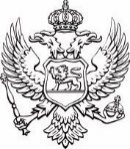 Ministarstvo poljoprivrede,šumarstva i vodoprivredeSpisak javnih funkcionera i liste obračuna njihovih zarada i drugih primanja i naknada u vezi sa vršenjem javne funkcije	Decembar 2021. godine	R.b.Ime i prezimeZvanjeIznos zarade za DecembarIznos zarade za DecembarBrutoNetoStijović AleksandarMinistar2.167,131.451,98Mišnić NikolinaDržavna sekretarka1.924,701.289,55Veličković NebojšaDržavni sekretar2.220,071.487,44Bojović VladislavV.D.Generalni direktor1.564,931.048,51Cimbaljević MiroslavV.D.Generalni direktor1.554,431.041,47Rakočević AndrijanaV.D.Generalna direktorica1.526,421.022,70Burzanović KatarinaV.D.Generalna direktorica1.627,951.090,72Otašević DraganV.D.Generalni direktor1.585,941.062,58Furtula ŽeljkoV.D.Generalni direktor1.585,941.062,58